    Together with Jesus we love to learn and learn to love    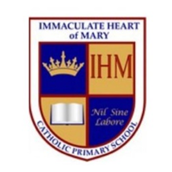 HEADTEACHER Required for September 2021, Number on roll 446, L18 – 24, £64,143 - £74,295The trust directors of St Gregory the Great Catholic Academy Trust and academy council at Immaculate Heart of Mary Catholic Primary School, are seeking to appoint an inspirational and dedicated Headteacher for this 2 form entry school from September 2021 due to the retirement of the current post holder.Immaculate Heart is a welcoming and caring, vibrant school with a supportive parish community. The new headteacher will be responsible for the leadership of the school and will also have the opportunity to work closely with colleagues leading other schools in the trust as well as the opportunity to lead on some trust initiatives.Applications are invited from experienced school leaders who are a practising Catholic.In joining us, you will be leading a school with a talented and committed staff that was Outstanding at its last s48 inspection and Good at its recent Ofsted inspection. We are looking for a strong and ambitious school leader to build on the many strengths of this wonderful school and to guide us on our future journey developing our role in the academy trust.The successful candidate will be a proven effective leader who will continue to raise standards and further enhance our curriculum to enrich the lives of our children through a journey in faith, virtuous use of our pupils’ talents, and development of extra-curricular opportunities to enrich the lives of our children.For a full application pack, please contact Angela Cox, Chair of the Trust on angela.cox@dioceseofleeds.org.uk.  Where coronavirus guidelines permit, visits will be welcomed, for further information please contact the headteacher, Mrs Angela Phillips on 0113 2660728. www.immaculate-heart-of-mary.leeds.sch.uk   stgregorythegreatacademytrust.org.ukClosing date for applications: 12pm, 22 March 2021    Interviews: 22/23 April 2021St Gregory the Great Catholic Academy Trust is committed to safeguarding and promoting the welfare of children and young people and expects all staff, volunteers and external agencies to share this commitment. The successful candidate will be required to obtain an enhanced Disclosure and Barring Service check.